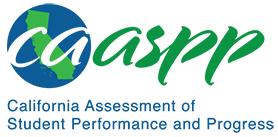 MS-LS1-1 From Molecules to Organisms: Structures and ProcessesCalifornia Alternate Assessment for Science—Item Content SpecificationsMS-LS1-1 From Molecules to Organisms: Structures and ProcessesCA NGSS Performance ExpectationStudents who demonstrate understanding can: Conduct an investigation to provide evidence that living things are made of cells; either one cell or many different numbers and types of cells. [Clarification Statement: Emphasis is on developing evidence that living things (**including Bacteria, Archaea, and Eukarya) are made of cells, distinguishing between living and non-living things, and understanding that living things may be made of one cell or many and varied cells. **Viruses, while not cells, have features that are both common with, and distinct from, cellular life.] Mastery StatementsStudents will be able to:Identify examples of living and nonliving things Differentiate multicellular organisms from nonliving thingsDifferentiate unicellular organisms from multicellular organismsPossible Phenomena or ContextsNote that the list in this section is not exhaustive or prescriptive.Possible contexts include the following:Living organisms that are too small to be seen with the naked eyeModels representing living organisms made of one cell compared to nonliving thingsModels representing multicellular living organisms compared to nonliving thingsCommon living things that are made up of many cells, such as animalsAdditional Assessment BoundariesCell structures should not be labeled.Additional ReferencesCalifornia Science Test Item Specification for MS-LS1-1https://www.cde.ca.gov/ta/tg/ca/documents/itemspecs-ms-ls1-1.docxEnvironmental Principles and Concepts http://californiaeei.org/abouteei/epc/The 2016 Science Framework for California Public Schools Kindergarten through Grade Twelve https://www.cde.ca.gov/ci/sc/cf/cascienceframework2016.aspAppendix 1: Progression of the Science and Engineering Practices, Disciplinary Core Ideas, and Crosscutting Concepts in Kindergarten through Grade Twelvehttps://www.cde.ca.gov/ci/sc/cf/documents/scifwappendix1.pdfAppendix 2: Connections to Environmental Principles and Conceptshttps://www.cde.ca.gov/ci/sc/cf/documents/scifwappendix2.pdfPosted by the California Department of Education, August 2020California Science ConnectorFocal Knowledge, Skills, and AbilitiesEssential UnderstandingIdentify that living things are made of one cell or many and different types of cells. Ability to identify a representation of a living thing that is made of one cell.Ability to identify a representation of a living thing that is made of different types of cells.Distinguish between living and nonliving things. 